Projekt: Brf Hagtornsgården
Datum: September 2022
Ärende: Renovering av betongfundamentHej,Stockholms Balkongrenovering har fått i uppdrag att utföra betongreparationer på Brf Hagtornsgården. Under arbetet kommer vi att reparera trasig betong och återställa den.När den trasiga betongen bilas bort kan det vara hög ljudvolym.Under projektet kommer vi att nyttja mark intill fastigheter för materialupplag.De mest störande arbetena är bilning av betong, dessa arbeten utförs mellan 08.00 till senast 17.00 helgfria dagar. Alla våra hantverkare bär på id-kortet ID06 och ska kunna uppvisa legitimation när så krävs.Mer information kommer när projektet startar.Vi ska försöka minimera eventuella störningsmoment och hoppas att ni skall ha överseende och tålamod med våra arbeten.Frågor gällande entreprenaden besvaras av: 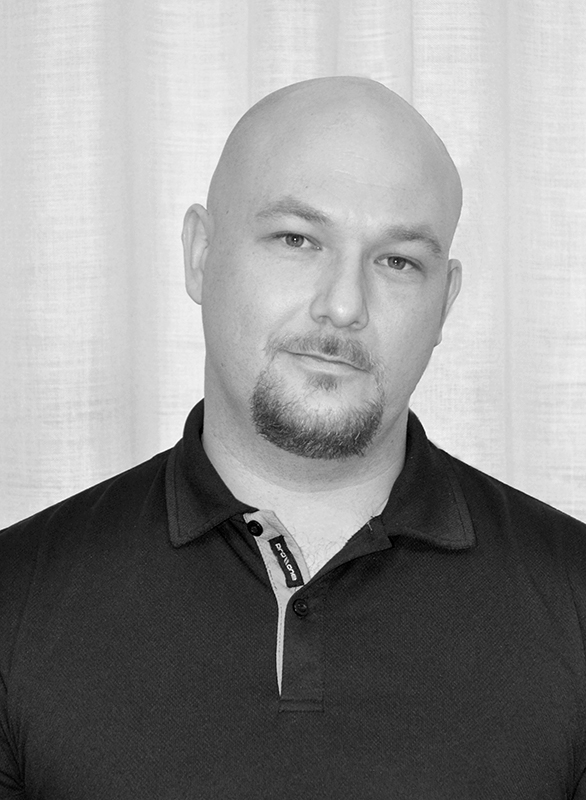 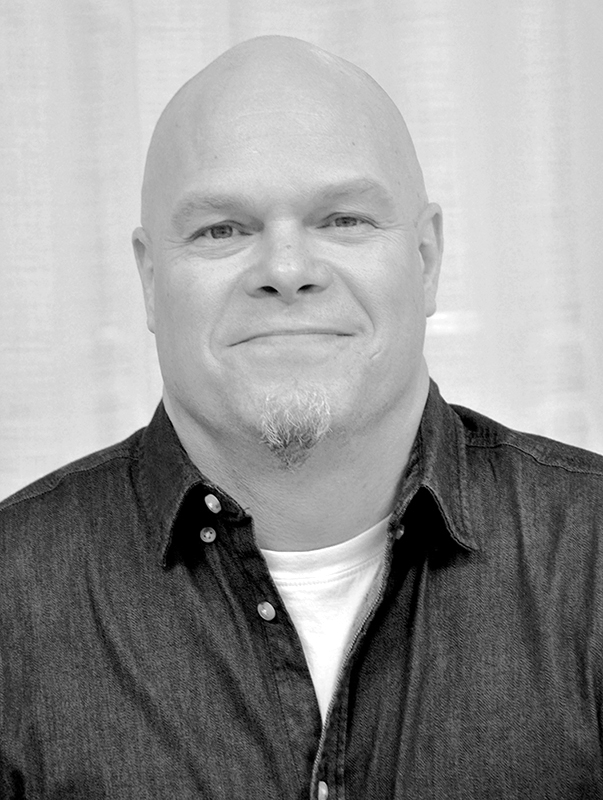 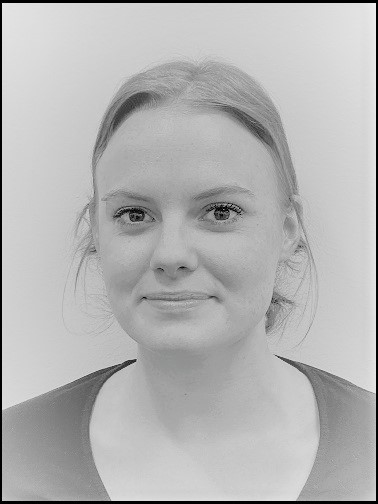 Timothy Cassel, tim@balkong.comSandra Andersson, sandra@balkong.comFredric Dahlgren, fredric@balkong.comVi nås på telefon 08-603 88 65. Med vänliga hälsningar, Timothy, Sandra och Fredric 